HCG PAPER 1 and HCG PAPER 2  ARE HERE. SCROLL DOWN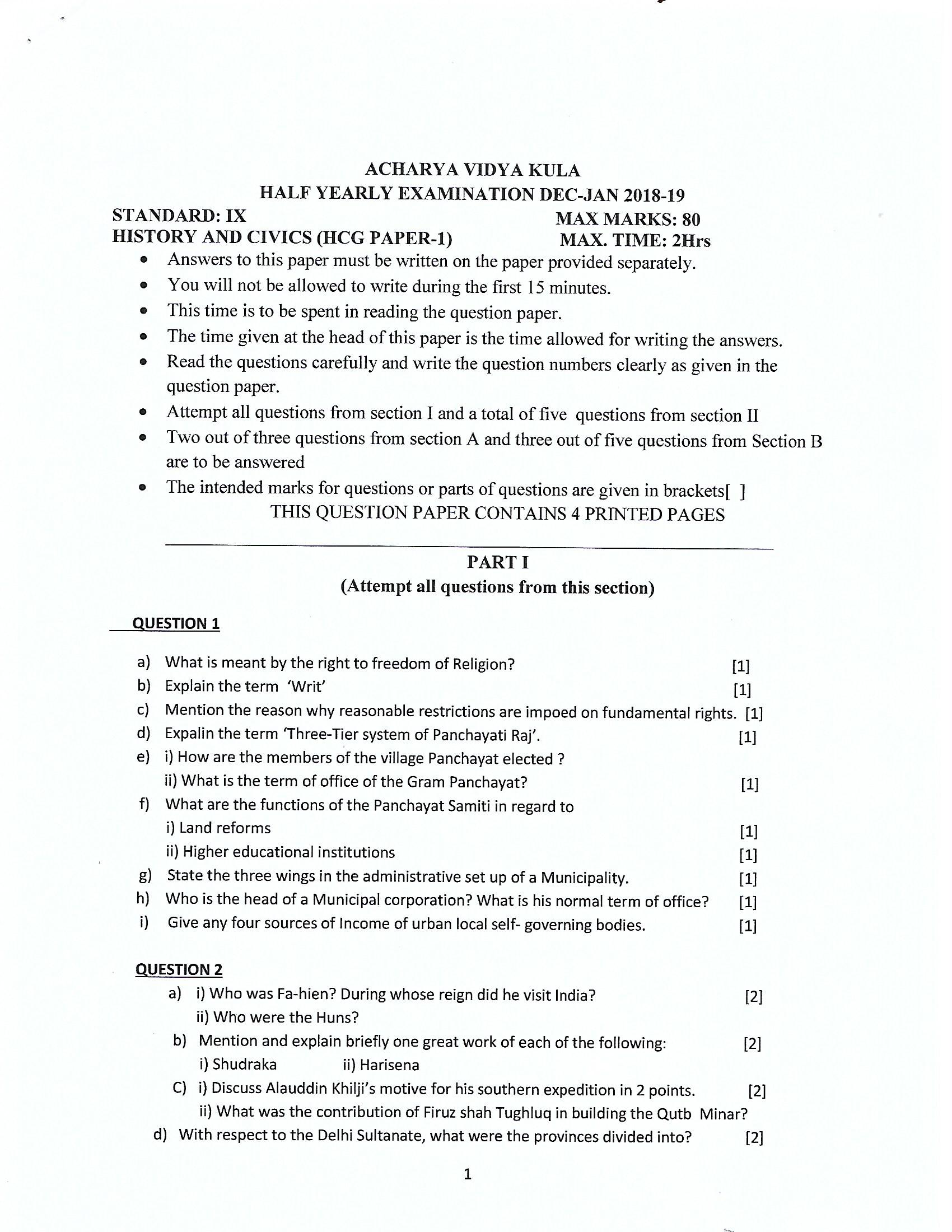 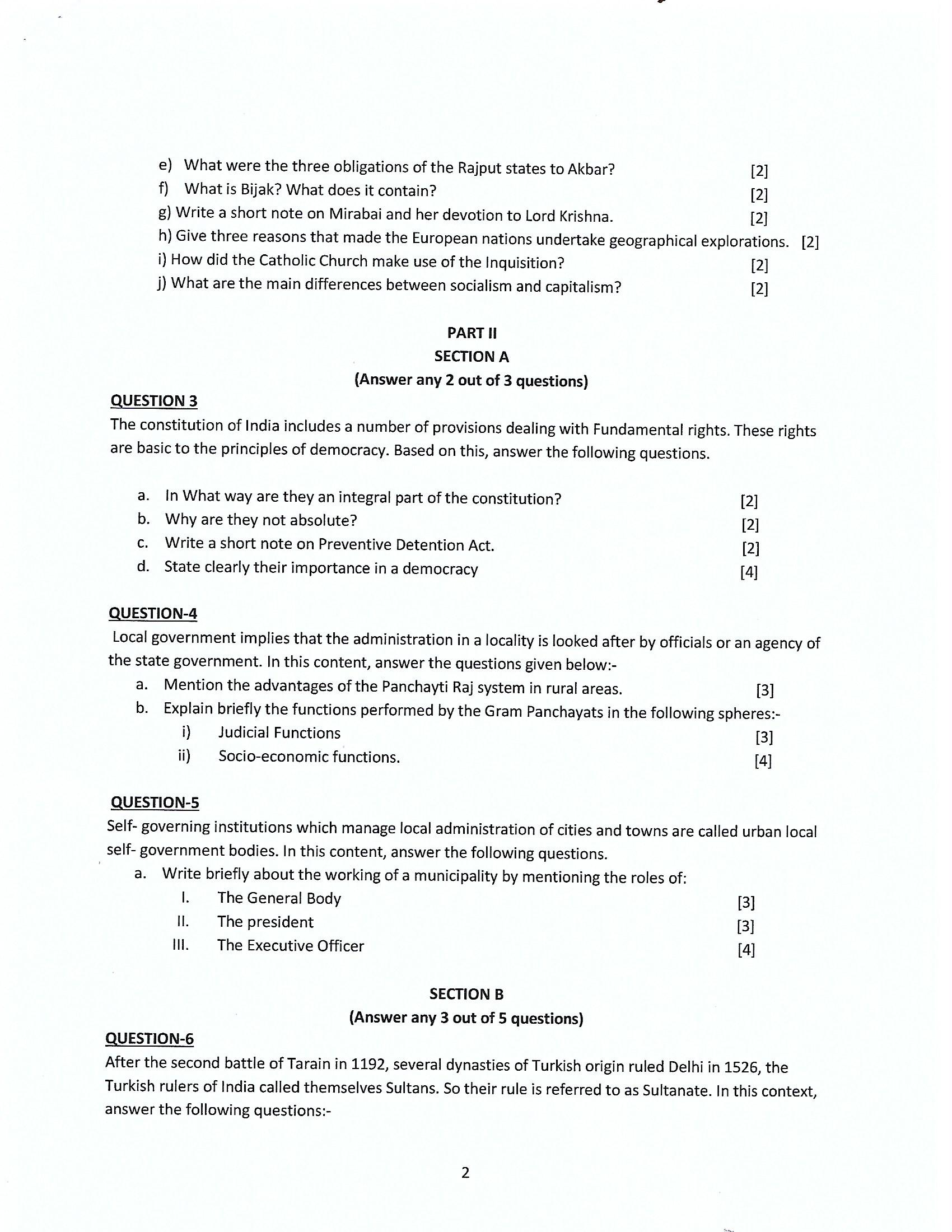 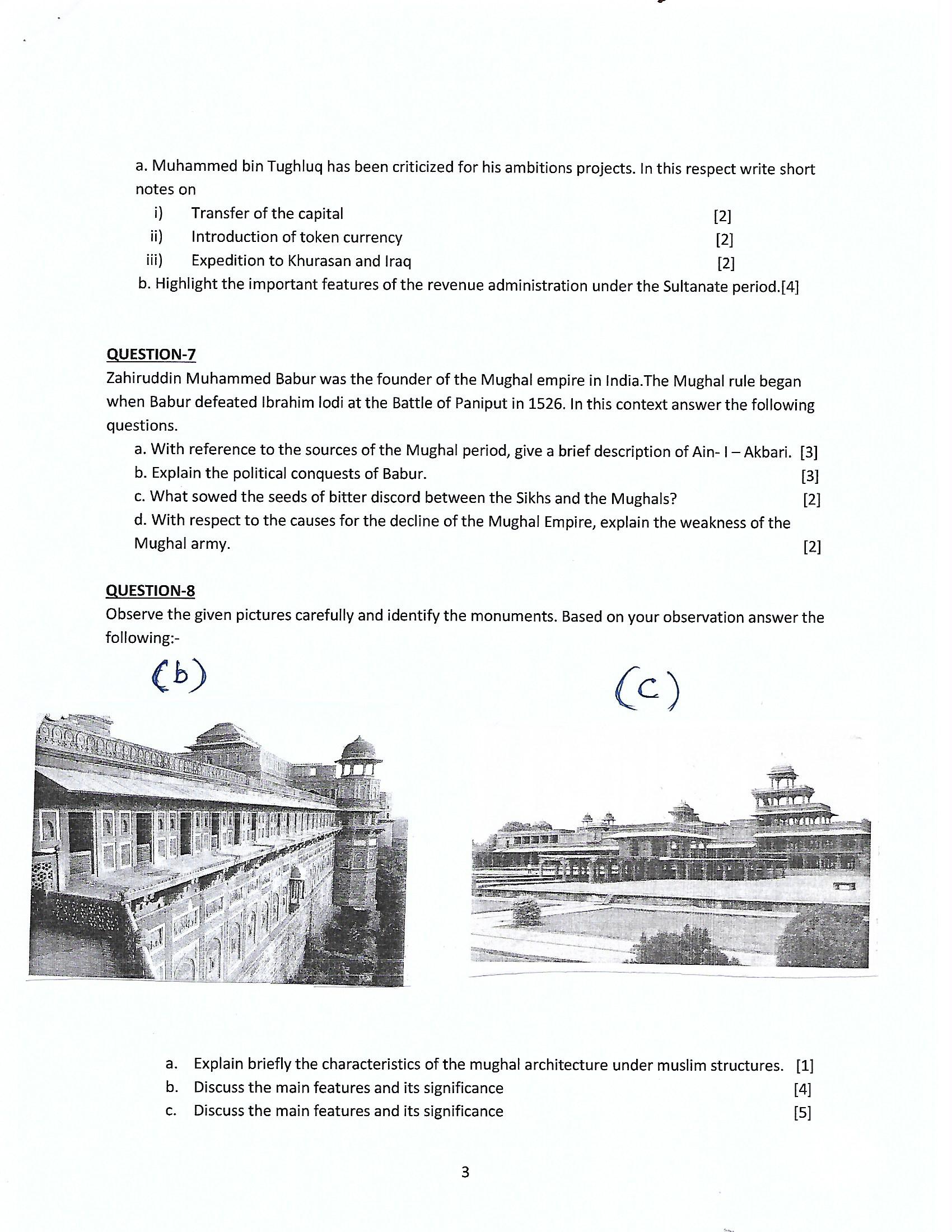 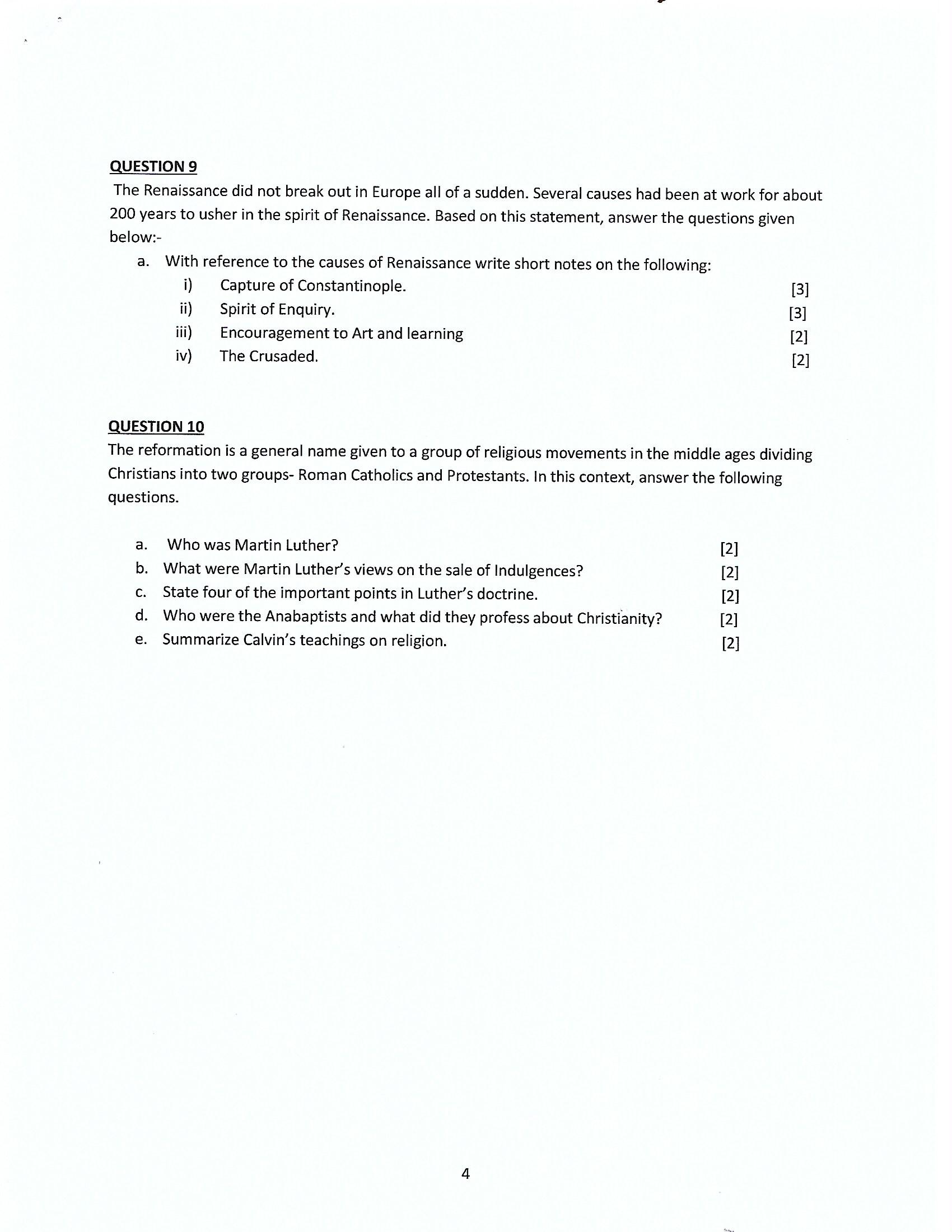 ***********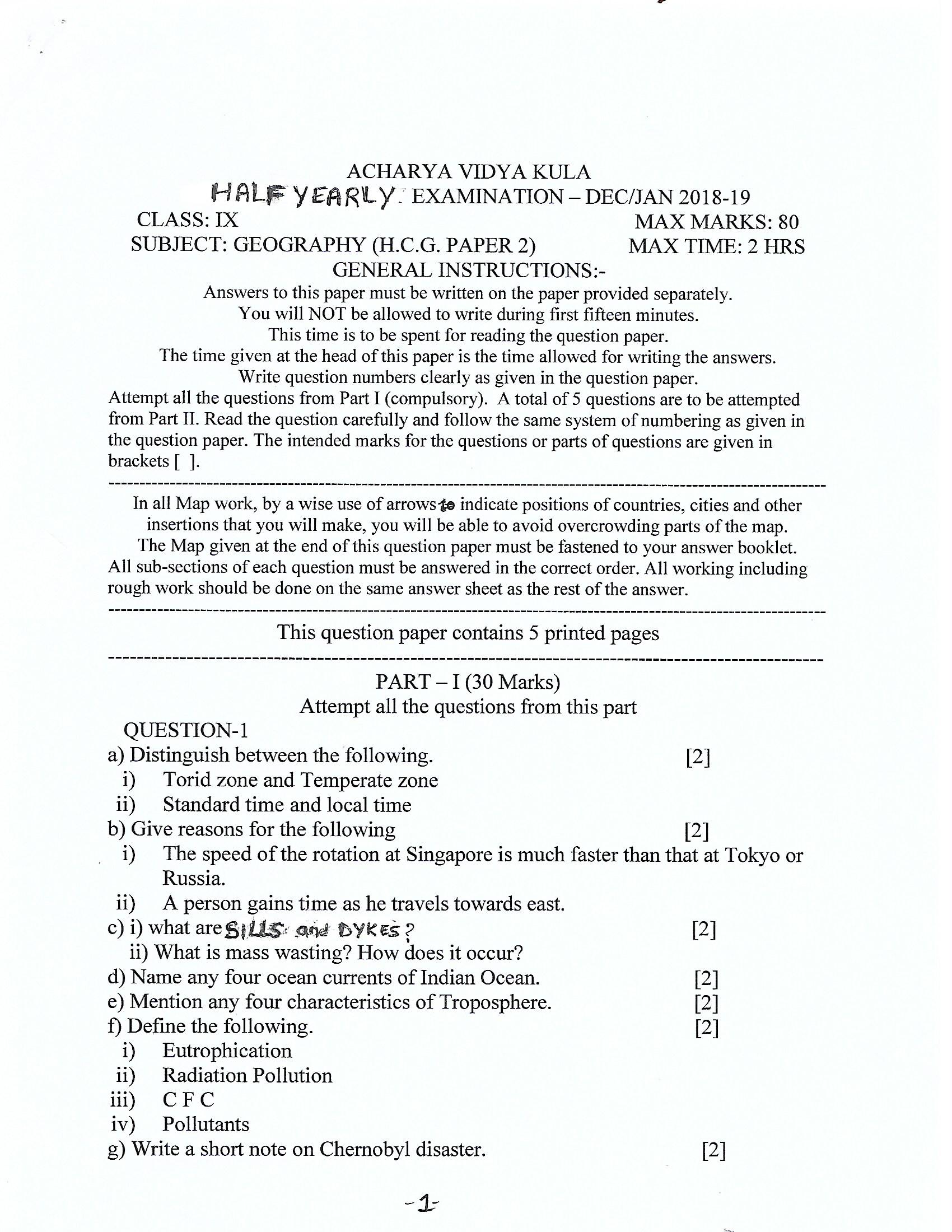 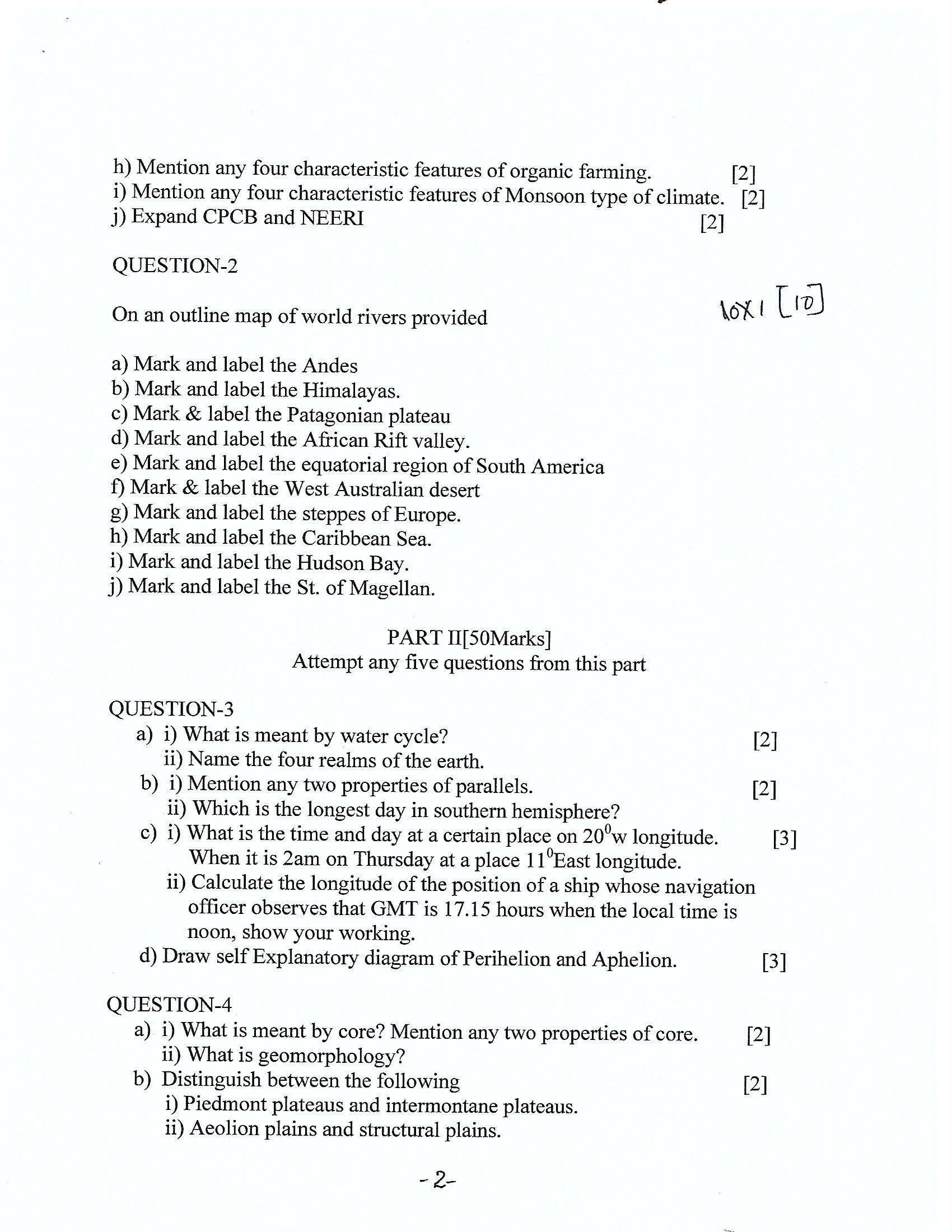 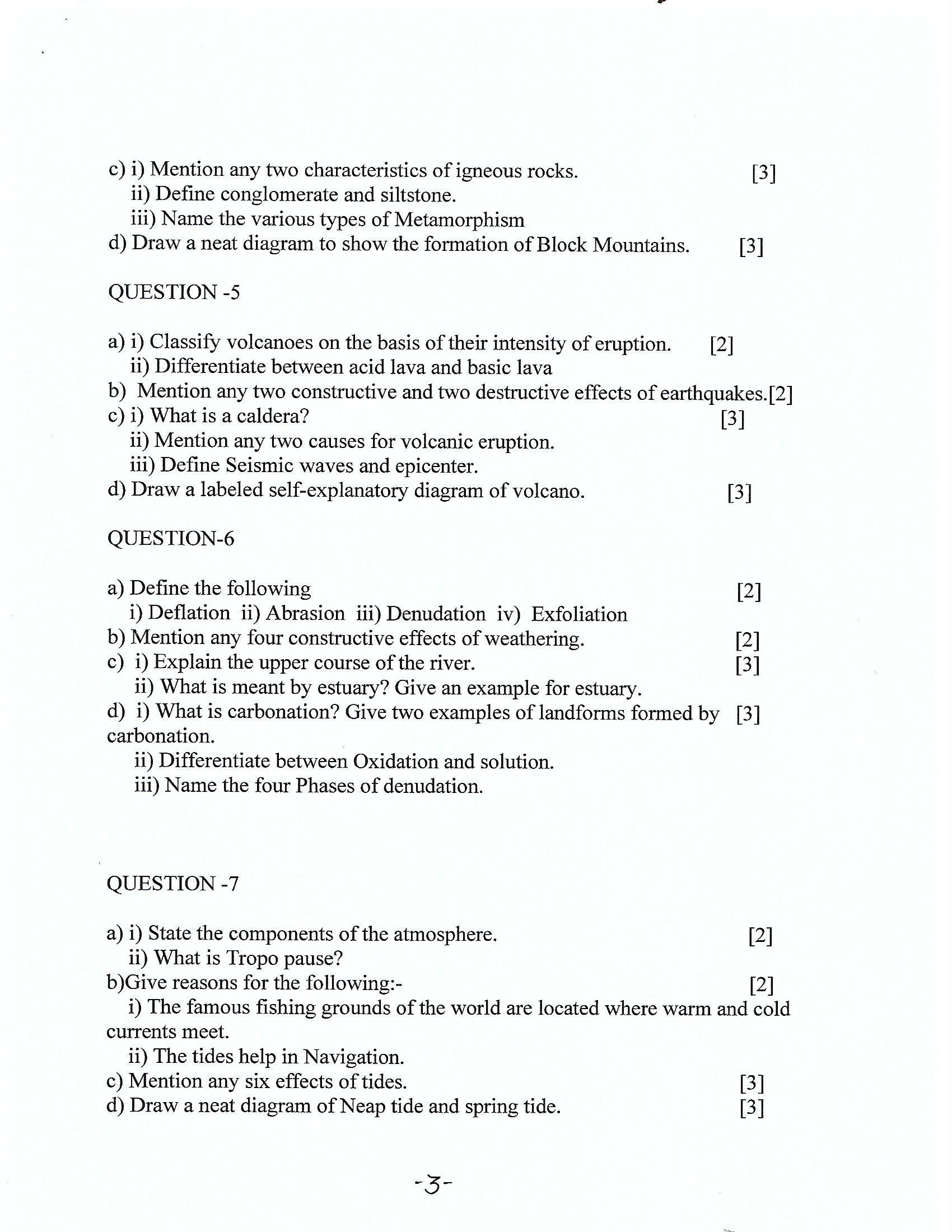 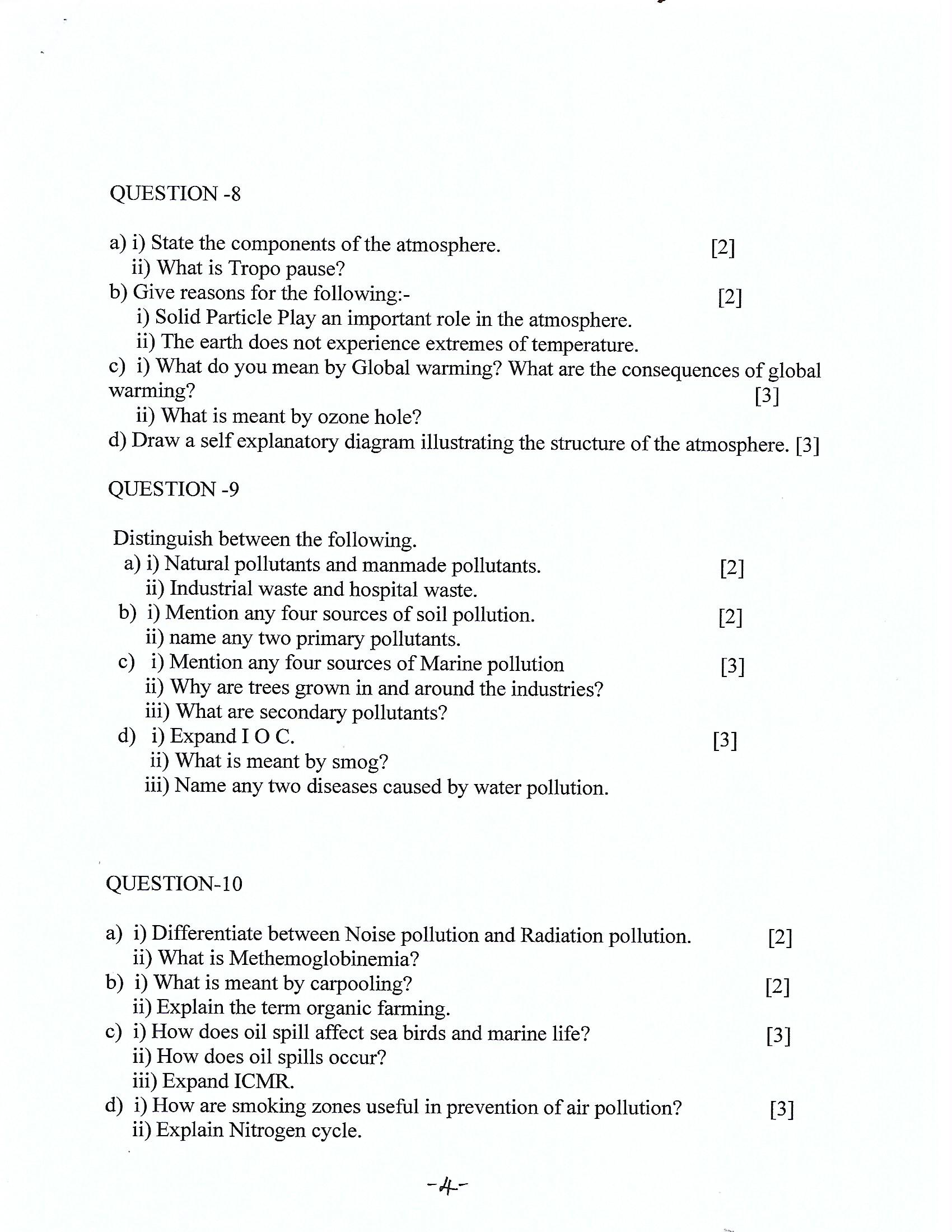 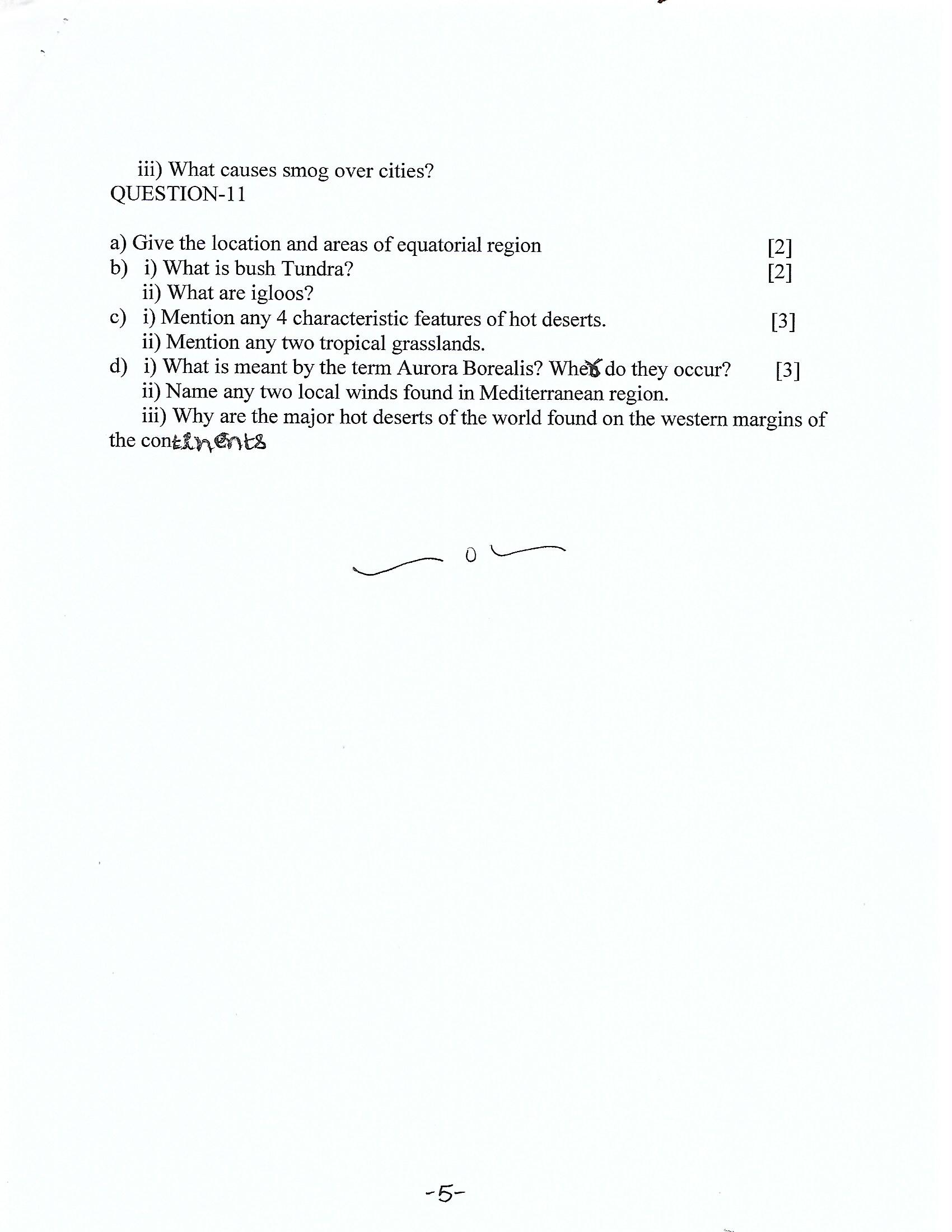 